Inleiding voorbeeldopgaven De volgende pagina's bevatten voorbeeldopgaven die behoren bij de diverse lessen uit deze module. Na elke formule kun je via een knop naar één of meerdere voorbeeldopgaven die bij die formule hoort. Elke opgave is op dezelfde manier opgebouwd. De opbouw wordt met gekleurde bolletjes aangegeven. Het is dringend aanbevolen zelf ook altijd volgens deze opbouw je opgaven te maken! 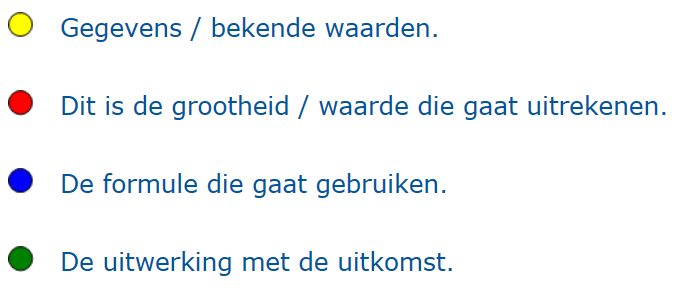 